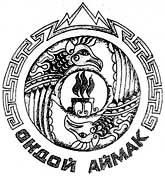 КОНТРОЛЬНО-СЧЕТНАЯ ПАЛАТА МО «ОНГУДАЙСКИЙ РАЙОН» РЕСПУБЛИКИ АЛТАЙЗаключениена Отчет об исполнении бюджета муниципального образования «Онгудайский район » Республики Алтай за 2021 годОнгудай  2022Содержание1. Общие положения	……………..……….. . …….     32.Общая характеристика исполнения решения Совета депутатов района (аймака)   «О бюджете МО «Онгудайский район» на 2021 год»………..……………………….43. Анализ исполнения доходной части бюджета 	…..   ……………………  54. Анализ исполнения расходной части  бюджета МО «Онгудайский район» 	..…185.  Анализ бюджетной отчетности, представленной одновременно с Отчетом об исполнении бюджета МО «Онгудайский район» за 2021 год…………………….356. Результаты внешней проверки годового отчета об исполнении бюджета главными распорядителями бюджетных средств администрации района (аймака)  муниципального образования «Онгудайский район»  за  2021 год……………..387. Результаты внешней проверки годового отчета об исполнении бюджета сельскими поселениями за  2021 год……………………………………………...408.   Выводы	         ………………….. …..  429. Предложения…………………   …………………………………………………..43ЗАКЛЮЧЕНИЕоб исполнении бюджета МО «Онгудайский район» за 2021 годОбщие положения       Заключение Контрольно-счетной палаты МО «Онгудайский район» об исполнении бюджета МО «Онгудайский район» за 2021 год (далее – заключение) подготовлено в соответствии со статьей 264.4 Бюджетного кодекса Российской Федерации; на основании ст.10 Положения «О Контрольно-счетной палате МО «Онгудайский район »;  ст.32 Положения  о бюджетном процессе в МО «Онгудайский район»; плана работы  Контрольно-счетной палаты МО «Онгудайский район» на 2022 год. Заключение Контрольно-счетной палаты подготовлено с учетом данных комплекса внешнихпроверок годовой бюджетной отчетности главных администраторов средств районного бюджета, проведенных в соответствии со статьей 264(9)Бюджетного кодекса Российской Федерации. При подготовке Заключения Контрольно-счетной палаты использованы материалы и результаты тематических проверок, проведенных Контрольно-счетной палатой.Целями проведения внешней проверки отчета по исполнению бюджета МО «Онгудайский район» за 2021 год являются:-  подтверждение полноты и достоверности данных об исполнении бюджета МО «Онгудайский район»;- оценка соблюдения бюджетного законодательства при осуществлении бюджетного процесса в МО «Онгудайский район »;- оценка уровня исполнения показателей, утвержденных Решением Совета депутатов района (аймака) МО «Онгудайский район» от 22.12.2020 г. №21-2 «О бюджете МО «Онгудайский район» на 2021 год и на плановый период 2022 и 2023 годов».         Отчет об исполнении бюджета МО «Онгудайский район» за 2021 год (далее – Отчет об исполнении бюджета за 2021 год) и представляемые одновременно с ним документы, направлены  Администрацией района  МО «Онгудайский район» для проведения внешней проверки в Контрольно-счетную палату МО «Онгудайский район»  31 марта 2022 г.  в  соответствии с перечнем, установленными Бюджетным кодексом РФ.        Отчет об исполнении бюджета за 2021 год по структуре и содержанию соответствует требованиям к составлению бюджетной отчетности.        В Заключении представлены результаты проверки данных исполнения бюджета МО «Онгудайский район»  за 2021 год, их сравнительный анализ с показателями  утвержденными Решением Совета депутатов района (аймака) МО «Онгудайский район» от 22.12.2020 г. №21-2 «О бюджете МО «Онгудайский район» на 2021 год и на плановый период 2022 и 2023 годов».Внешняя проверка годового Отчета об исполнении бюджета проведена на основании изучения:- Решения Совета депутатов района(аймака) МО «Онгудайский район» от 22.12.2020 г. №21-2 «О бюджете МО «Онгудайский район» на 2021 год и на плановый период 2022 и 2023 годов»;- Решений о внесении изменений в бюджет МО «Онгудайский район» на 2021 год  № 24-1  от  30.04.2021г.(1-е изм),  № 29-1  от 16.11.2021г.(2-е изм), № 31-3 от 23.12.2021г.(3-е изм).- сводной бюджетной росписи на 2021 год;- реестра расходных обязательств МО «Онгудайский район» на 2021 год;- результатов контрольных мероприятий, проведенных Контрольно-счетной палатой района.В результате проверки представленной информации установлено:В соответствии с Положением о бюджетном процессе в МО «Онгудайский район»  ст.26 п.3 Управлением по экономике и финансам утвержден Порядок составления и ведения сводной бюджетной росписи бюджета МО «Онгудайский район» и бюджетных росписей главных распорядителей средств бюджета муниципального образования (приказ №55 от 31 декабря 2014 г.) с изменениями от 31.12.2015 г. №27.Порядок составления и ведения кассового плана  исполнения бюджета МО «Онгудайский район» утвержден приказом УЭФ от 31 декабря 2014 г. №60. 2.Общая характеристика исполнения решения Совета депутатов района (аймака) «О бюджете МО «Онгудайский район» на 2021 год»Бюджет района (аймака) МО «Онгудайский район» на 2021 год утвержден решением Совета депутатов района (аймака) МО «Онгудайский район» от 22.12.2020 г. №21-2  по доходам в сумме 644285,40 тыс. рублей, из них налоговые и неналоговые доходы составляют  128 925,30  тыс. рублей,  безвозмездные поступления от других бюджетов бюджетной системы РФ – 515 360,10 тыс. рублей.  Бюджет района утвержден с профицитом в сумме 633,0 тыс.руб. В течение  2021 года решениями Совета депутатов района  (аймака) МО «Онгудайский район» доходная часть бюджета уточнена в сторону увеличения до объема 731209,30 тыс. рублей (или на 113,49% к первоначальному плану), из них налоговые и неналоговые доходы составляют 138 351,5 тыс. рублей (или  107,31% к первоначальному плану), безвозмездные поступления от других бюджетов бюджетной системы РФ – 592857,80 тыс. рублей (или 115,03% к первоначальному плану).  По проекту решения «Об исполнении бюджета за 2021 год» уточненный план по доходам  составит  736201,10 тыс.руб, из них налоговые и неналоговые  доходы – 145390,20 тыс.руб., безвозмездные поступления – 590811,0 тыс.руб. В 2021 году в бюджет субъекта  возвращены остатки неиспользованных безвозмездных поступлений прошлых лет в сумме -27071,80 тыс. руб. (2020год – 23987,10 тыс.руб., 2019 год 163,60 тыс.руб.,2018 год -1924,90, 2017 год -364,48 т.р.)  Расходная часть бюджета уточнена в сторону увеличения до объема 757290,50 тыс. рублей (или 117,65% к первоначальному плану).Прокт решения «Об исполнении бюджета МО «Онгудайский район»  за 2021 год» предлагается принять с  дефицитом «-»21 089,4 тыс.руб.В 2021 году предоставление кредитов, рассрочек, отсрочек по уплате налогов и сборов в местный бюджет не предусмотрено; кредиты, льготы, отсрочки по налогам за 2021 год не предоставлялись. По состоянию на 01.01.2022 г. муниципальный долг составил – 0,0 тыс. рублей (на 01.01.2021г -633,0 тыс.руб,на 01.01.20г -633,0т.р., на 01.01.19г-1267,0 т.р., на 01.01.18-1267,0 т.р.,на 01.01.17 г.-3700,0 т.р.).          В течение года кредитные ресурсы  из республиканского бюджета, из кредитных учреждений не привлекались.Выдача муниципальных гарантий не предусматривалась, муниципальные гарантии за 2021 год не предоставлялись.Объем расходов на обслуживание муниципального долга соответствует требованиям ст. 111 Бюджетного кодекса РФ и равен 0,1 тыс. рублей, при плане 0,1 тыс.  рублей.Динамика исполнения бюджета МО «Онгудайский район» за 2016-2021 гг.			Млн.р.2.1. Анализ прогноза основных показателей социально-экономического развития за 2021 годВ рамках внешней проверки исполнения бюджета проводится анализ реализации прогноза социально-экономического развития МО «Онгудайский район», в данном случае необходимо провести:1. Сопоставление оценочных показателей социально-экономического развития МО «Онгудайский район» с их прогнозируемой величиной;2. Анализ причин существенной разницы между прогнозируемыми и оценочными показателями;3. Оценка исполнения отдельных показателей доходной части бюджета во взаимосвязи с показателями прогноза социально-экономического развития МО «Онгудайский район», влияющих на формирование бюджета.Ввиду частичного отсутствия основных показателей прогноза социально-экономического развития является невозможным провести данный анализ(Алтайстат).                             3. Анализ исполнения доходной части бюджета        Согласно Отчету об исполнении бюджета за 2021 год доходы бюджета МО «Онгудайский район»  в отчетном году составили 736 201,1  тыс. рублей или  114,26% от прогнозного показателя, утвержденного Решением Совета МО «Онгудайский район» от 22.12.2020 г. №21-2  «О бюджете МО «Онгудайский район» на 2021 год и на плановый период 2022 и 2023 г.», что подтверждено в ходе внешней проверки, проведенной Контрольно-счетной палатой МО «Онгудайский район».        В 2021 году доходы бюджета МО «Онгудайский район» уменьшились по сравнению с аналогичным показателем 2020 года (743 548,9 тыс.р.)  на 7,35  млн. рублей или на 0,99%.  Динамика исполнения доходов бюджета  МО «Онгудайский район» за 2016-2021 годы  представлена на диаграмме 1.                                                                                                             Диаграмма 1Динамика исполнения доходовбюджета  МО «Онгудайский район» за 2016-2021 годымлн. руб.       Наблюдается положительная динамика  роста налоговых доходов за последние 5 лет. Если  за 2017 год налоговые доходы исполнены на уровне 2016 года и составили 92038,14 тыс.руб.,  то   за 2021 год налоговые доходы составили – 133543,70 тыс.руб.  Неналоговые доходы в 2021 году увеличились  и составили  11 846,5 тыс.руб., этот показатель увеличился по сравнению с 2020 годом. Безвозмездные поступления  за 2021 год снизились на 27,44 млн.рублей или на 4,44% по сравнению с 2020 годом.       Структура доходов бюджета  МО «Онгудайский район» за 2016-2021 годы  представлена на диаграмме 2.      Диаграмма 2 Структура доходов бюджетаМО «Онгудайский район» за 2016-2021 годыТаким образом, в отчетном году в структуре поступления доходов бюджета МО «Онгудайский район» отмечается увеличение (+ 2,89%) доли налоговых и неналоговых доходов в сранении с аналогичным показетелем прошлого года. И снижение показателя безвозмездных поступлений.  В результате анализа исполнения бюджета по доходам установлено, что наибольший удельный вес в общей сумме  доходов составили безвозмездные поступления, доля которых составила 80,25 %, и  вторым по значимости доходным источником является налог на доходы физических лиц – 9,23%.    (в 2020г-8,38%)Налоговые и неналоговые доходы        Налоговые и неналоговые доходы бюджета района за 2021 год составили   145390,2 тыс.руб. (в 2020г -125293,3 тыс.руб., в 2019г-122161,3 т.р., в 2018году -115886,41 тыс.руб., в 2017 году- 111451,15 тыс.руб., в 2016 году – 96791,69 тыс.руб.) или 105,1 % от утвержденного показателя.План поступлений налоговых доходов выполнен на 105,7% , по неналоговым доходам на 98,9 %.        По состоянию на 01.01.2022г. исполнение доходных показателей, по сравнению с уточненными плановыми, исполнением за 2020 год  предоставлены в  таблице 2:                                                                                             Таблица 2 тыс.руб.     Доходная часть бюджета уменьшилась на 0,99 % по сравнению с бюджетом 2020 года. Собственные доходы увеличились на  16,03%, из них увеличение налоговых доходов на 12,71%. Неналоговые  доходы увеличились на 73,86%, так как  платежи носят  разовый характер. Безвозмездные поступления уменьшились на 3,98%.Структура налоговых доходов бюджета района в 2021 году по видам доходов представлена на диаграмме 3.                                                                                                   Диаграмма 3.Структура налоговых доходов бюджета района в 2021 году по видам доходов       В структуре налоговых доходов 50,91% занимает налог на доходы физических лиц, 20,74% - налоги на имущество, 13,55% - налог, взимаемый в связи с применением УСН, 9% - ЕНВД.        Динамика исполнения налоговых доходов бюджета  МО «Онгудайский район» за 2016-2021 годы  представлена ниже:Налог на доходы физических лиц :                          тыс.руб.  Основным  фактором увеличения НДФЛ является увеличение минимального размера оплаты труда, повышение заработной платы работникам бюджетной сферы. По сравнению  с 2020 годом поступление налога на доходы физических лиц  увеличилось на 5644,0 тыс.руб.( на 9,05%).Налоги на товары (работы, услуги) реализуемые на территории РФ:((ДИФФЕРЕНЦИРОВАННЫЕ НОРМАТИВЫ ОТЧИСЛЕНИЙ В МЕСТНЫЕ БЮДЖЕТЫ В РЕСПУБЛИКЕ АЛТАЙ ОТ АКЦИЗОВ НА АВТОМОБИЛЬНЫЙ И ПРЯМОГОННЫЙ БЕНЗИН, ДИЗЕЛЬНОЕ ТОПЛИВО, МОТОРНЫЕ МАСЛА ДЛЯ ДИЗЕЛЬНЫХ И (ИЛИ) КАРБЮРАТОРНЫХ (ИНЖЕКТОРНЫХ) ДВИГАТЕЛЕЙ, ПРОИЗВОДИМЫЕ НА ТЕРРИТОРИИ РОССИЙСКОЙ ФЕДЕРАЦИИ, ИСХОДЯ ИЗ ЗАЧИСЛЕНИЯ В МЕСТНЫЕ БЮДЖЕТЫ В РЕСПУБЛИКЕ АЛТАЙ 10 ПРОЦЕНТОВ НАЛОГОВЫХ ДОХОДОВ КОНСОЛИДИРОВАННОГО БЮДЖЕТА РЕСПУБЛИКИ АЛТАЙ ОТ УКАЗАННОГО НАЛОГА УТВЕРЖДЕНЫ ЗАКОНОМ РЕСПУБЛИКИ АЛТАЙ «О РЕСПУБЛИКАНСКОМ БЮДЖЕТЕ» НА ТЕКУЩИЙ ГОД.)) Таблица 3В соответствии с Законом  РА «О республиканском бюджете на 2021 год»   норматив отчислений составляет  1,4031 %.Данный налог рассчитывается исходя из  протяженности  дорог местного значения по статистическим отчетам, составляемым сельскими поселениями. НАЛОГИ НА СОВОКУПНЫЙ ДОХОД:По налогу, взимаемому в связи с применением упрощенной системы налогообложения:       Поступления налога, взимаемого в связи с применением упрощенной системыналогообложения, составили  18091,80 тыс.руб., что выше показателя 2020 года (12287 тыс.руб.) на 47,24% . Единый налог на вмененный доход для отдельных видов деятельности:  Поступления единого налога на вмененный доход для отдельных видов деятельности составили 1844,5 тыс.руб., или  снижение 238,44% от исполнения 2020 года (6242,6 тыс. руб.). Единый сельскохозяйственный налог :   Поступления единого сельскохозяйственного налога составили 1461,1  тыс. рублей или 147,92% от прошлогоднего исполнения.Налоги на имущество:     Поступления налогов на имущество  составили  27690,6 тыс.руб. уменьшение на 5,98% по сравнению с исполнением 2020 года (29451   т. р.).   Первоначально на 2021 год утвержден показатель – 30500,0 т.р.,  в течение года скорректирован в сторону снижения на -3995,0 т.р.Государственная пошлина:  Поступления от государственной пошлины составили 2278,2 тыс. рублей или 121,09% от  утвержденного показателя.  Динамика налоговых доходов с 2016 г. по 2021 г.по МО «Онгудайский район»           Анализ налоговых доходов района показывает, что сохраняется динамика роста наологвых доходов за последние 5 лет.Неналоговые доходыНеналоговых доходов в бюджет муниципального района поступило в сумме 11846,50 тыс.руб. (в 2020г – 6814,0 т.р., в 2019г -8765,4 т.р., в 2018году -13687,68 тыс.руб., в 2017 г. -19413,01 тыс. руб., в 2016 году - 6117,72 тыс. руб.) или 98,90 % от утвержденного плана. Удельный вес неналоговых доходов в общей сумме всех налоговых и неналоговых поступлений составил 8,14% .   Структура неналоговых доходов представлена на диаграмме 4.                                                                                                         Диаграмма 4.Структура неналоговых доходовбюджета МО «Онгудайский район» в 2021 году       Основными источниками неналоговых поступлений в 2021 году являлись:      -доходы  продажи материальных и нематериальных активов и составили 5024,0 тыс.руб. (42,41%)-доходы от использования имущества, находящегося в  муниципальной  собственности поступившие в объеме 4527,90 тыс.рублей (38,22%)-поступления от штрафов, санкций, возмещения ущерба  составили  1371,50 тыс. рублей (11,58%)-доходы от оказания платных услуг(работ) и компенсации затрат государства – 844,8 тыс.руб.(7,13%)-платежи при пользовании природными ресурсами-66,3 тыс.руб. (0,56%)-прочие неналоговые доходы -11,9 тыс.руб.(0,1%)Безвозмездные поступления        Поступления в бюджет МО «Онгудайский район» по группе «Безвозмездные поступления» составили  590811,0 тыс.руб. (в 2020г -618255,6 т.р., в 2019 году-695036,4 тыс.руб.,в 2018 году -489604,55 тыс.руб.,в  2017 г.-371440,35 тыс.руб.,  в 2016 году - 350329,63 тыс.руб.)  или 99,7% от уточненного планового показателя. Безвозмездные поступления из других бюджетов составили 590811,0 тыс. рублей или 99,7 % от утвержденного плана,  в том числе:- дотации – 181559,7 тыс.руб. (2020г – 167713,6 т.р., 2019г-165158,5 т.р., 2018г.-147389,0 тыс.руб.,2017 г.-146124,70 т.р., 2016 г.-140644,00 т.р.)- субсидии – 152552,9 тыс.руб. ( 2020г- 182552,4 т.р.,2019г-302374,2 т.р.,2018г-128188,13 т.р.,2017 г.- 48698,81 т.р., 2016 г.-28169,45 т.р.)- субвенции – 258033,0 тыс.руб. (2020г -228801,9 т.р.,2019г- 223018,20 т.р.,2018г.-210218,6 тыс.руб, 2017 г.- 176873,32 т.р., 2016 г.-182410,23 т.р.)- иные межбюджетные трансферты – 24 122,9 тыс.руб. ( 2020г- 62694,5 т.р.,2019г.-2579,2 т.р., 2018г -3696,16 т.р.,2017 г.-98,00 т.р., 2016 г.- 99,00 т.р.)По группе «Доходы бюджетов от возврата остатков субсидий, субвенций и иных МБТ, имеющих целевое назначение, прошлых лет» - 1614,2 тыс.руб. По группе  «Возврат остатков субсидий, субвенции и иных межбюджетных трансфертов, имеющих целевое назначение, прошлых лет из бюджета района», сумма возврата составила  - (-27071,8) тыс.руб., (2020г – (-23987,1 т.р.), 2019г- (-163,6)т.р., 2018г –(-1924,90) т.р.2017 г.-(–364,48) тыс.руб. , 2016 г. –(-993,05) тыс.руб.4.Анализ исполнения расходной части бюджета МО «Онгудайский район»       Кассовые расходы  бюджета района за 2021 год составили  757290,50 тыс.руб.  или 98,2 % от уточненного плана (2020г -739762,90 т.р.,2019г-792801,2 тыс.руб., 2018г- 600302,32 т.р.,2017 г.- 480104,76 т.р., 2016 г.- 443908,52  тыс. рублей).       Ниже утвержденных показателей исполнены расходы по пяти  разделам  классификации расходов:- «Общегосударственные вопросы» - бюджетные ассигнования освоены в сумме 31021,7 тыс. рублей или 99,8% от утвержденного показателя;- «Национальная безопасность и правоохр.деятельность» - 5381,6 тыс.руб. или 99,7%;- «Национальная экономика » - 52087,8 тыс.руб. или 89,1%;- «Жилищно-коммунальное хозяйство» –  23575,30 тыс. рублей или 84,6%;- «Образование» - 525503,6 тыс.руб. или 99,4%;-«Культура и кинематография»-60823,7 тыс.руб. или 100%;-«Социальная политика»-6097,6 тыс.руб. или 99,9%-«Физическая культура и спорт»-1574,8 тыс.руб. или 100%-«Средства массовой инормации»-2355,6 тыс.руб., или 100%;-«Обслуживание муниципального долга»-0,1 тыс.руб. или 100,0%-«Межбюджьеные трансферты»-48868,6 тыс.руб. или 100%        По состоянию на 01.01.2022 г. исполнение расходных  показателей, по сравнению с исполнением за 2019-21 гг.,  представлены в таблице 4:                                                                                                                  Таблица 4 тыс.руб.Анализ расходной части бюджета показал, что бюджет имеет социальную направленность, о чем свидетельствует его структура, их доля в общей сумме расходов составляет  78,43%  или  593999,7 тыс.руб.(2020г-595980,6 т.р.,2019г-654069,1 тыс.руб.,2018г-465077,52 т.р.2017г-358497,65 тыс.руб, 2016 г.-359502,6 тыс. рублей).В том числе:       Наибольший удельный вес в расходах бюджета составили расходы по разделу «Образование» - 69,39% (в 2020г -72,19% в 2019г-73,52%, в 2018г-67,60%, в 2017 г.-65,29%, в 2016 году -70,63 %), по разделу «Культура» -8,03%, (в 2020г -7,46%, в 2019г-7,77%, в 2018г-8,47%,в 2017 г.- 7,00 % ,в 2016 г.- 5,52%),  «Межбюджетные трансферы бюджетам других уровней» - 6,45%,(в 2020г -5,73%,в 2019г-4,83%, в 2018г-6,79%в 2017 г-6,36 %),   по разделу «Национальная экономика»-6,87%Расходы бюджета по отдельным разделам классификации расходов за 2021 год исполнены  в  полном объеме(98,2%).         По разделу 01 00«Общегосударственные вопросы» расходы исполнены в сумме 31021,70 тыс.руб. (в 2020г- 30917,2 т.р.2019г-27457,90 т.р.,2018г-29287,70 т.р.,2017г.-27114,54 т.р.)  или 99,8% к уточненному плану. По разделу 03 00 «Национальная безопасность и правоохранительная деятельность» средства использованы  в сумме 5381,6 т.р. (2020г-5203,7 т.р.,2019г-7547,2 т.р., 2018г-4971,49 тыс.руб.,2017г.-1952,30 т. р.) или 99,7 % к уточненному плану , не освоено средств – 18,8 т.р.Расходы по напралениям:-на обеспечение  деятельности  КУ «ГОЧС  и ЕДДС МО «Онгудайский район» в сумме 4662,2 т.р. (2020г- 4354,3 т.р.,2019г-3542,4 т.р., 2018г-3213,08 т.р.,2017г.-2619,93т.р.) по обеспечивающей подпрограмме;-по подпрограмме «Обеспечение безопасности населения» на основные мероприятия., -455,9 т.р, из них на повышение уровня готовности аварийно-спсасательной службы – 455,90 тыс. рублей ;-из резервного фонда направлено на меропрития в целях профилактики и устранения распространения короновирусной инфекции 1,8 т.р., на формирование резерва материальных ресурсов-88,0 тыс.руб, на приобретение запсов продуктовых товаров по номенклатуре  -15,0 тыс.руб, на првоведение республиканских мероприятий по подведению итогов и постановке задач на полугодие 2021г-41,8 тыс.руб; - межбюдетными трансфертами из резервного фонда направлено на предупреждение подтопления Елинскому и Теньгинскому сельским поселениям -87,0 тыс.руб.По разделу 04 00 «Национальная экономика»   исполнение расходов составило 52087,80 тыс.руб. (2020г- 42560,70 т.р.,2019г-37413,90 т.р.,2018г-26823,71 т.р.,2017 г.-15572,09 т. р.),  при плане 58491,30 тыс. рублей, исполнение 89,1%.Сельское хозяйство – 725,4 т.р.(2020г-659,2 т.р., 2019г-1041,7 т.р.,2018г-767,0т.р.,2017г.-1059,72 т.р.), в том числе  субвенции с республиканского бюджета на осуществление госполномочий  в сфере обращения с безнадзорными животными – 405,6 т.р., на обустройство скотомогильников – 109,80т.р.,  на поддержку развития сельского хозяйства – 210,0 тыс.руб.Водное хозяйство-1626,20 тыс.руб. Подпрограмма «Обеспечение систем жизнеобеспечения и повышения безопасности населения МО «Онгудайский район» .На проведение работ в рамках мероприятия «Ремонт гидротехнических сооружений». При плане 2326,2 тыс.руб. кассовое исполнение составило 1626,20 тыс.руб. Процент исполнения 69,9%Дорожное хозяйство – 18617,50 тыс.руб. (2020г-16522,6 т.р., 2019г-11165,2 т.р.,2018гг-9927,10 т.р.2017г.-7106,12 т.р.), при плане 22431,70 тыс.руб. исполнение 83,0%. Бюджетные ассигнования направлены на:1.  Ремонт моста в с.Кулада-500,00 тыс.руб из РБ.;2.Ремонт дороги на УТЦ Семинский  6109,6 тыс.руб.из РБ 124,7 т.р. из МБ3.Передача полномочийпо дорожной деятельности  бюджетам СП -2289,0 тыс.руб.4.Устройство асфальтового покрытия  по ул.Зачречная -3529,3 тыс.руб.5. Другие ремонтные работы -6065,0 тыс.руб.Другие вопросы в области национальной экономики – 31 118,70 тыс.руб. (в 2020г-25178,9 т.р., в 2019 г -25207,1 тыс.руб., в 2018г-15749,61 т.р, в 2017 г.-13145,25 т.р.), от плановых назначений исполнено 94,6%, средства направлены:- на поддержку малого предпринимательства – 415,0 т.р. (в 2020г-511,0 т.р.,в 2019г -505,2 т.р.,в 2018г-684,0 т.р.,в 2017 г.-1300,94 т.р.), из них перечислено Фонду поддержки малого и среднего предпринимательства – 400,0 т.р. (в 2020г-454,0 т.р,в 2019г -545,0 т.р.,в 2018г-545,0 т.р.,в 2017г.-1017,60 т.р.).- по обеспечивающей подпрограмме «Материально-техническое обеспечение МКУ «ОКС МО «Онгудайский район» - 10030,30 т.р.-по подпрограмме «Управление муниципальной собственностью»-19332,6 тр..(на коммунальные расходы, налоги,  проведение ремонтных работ здания, приобретение основных средств, кадастровые работы и др.) ;-для выполнения работ по территориальному планированию в селах района, межбюджетными трансфертами направлено бюджетам СП -517,0 тыс.руб.-непрограммная часть -206,0 тыс.руб. (средства из Резервного фонда направлены на ремонт пожарных гидрантов и на прохождение землеустраительной экспертизы). -на уплату оплату судебных издержек -126,0 тыс.руб, членские взносы в Ассоциацию муниципальных образований-390,0 тыс.руб. По разделу 0500 «Жилищно-коммунальное хозяйство» расходы составили 23575,30 тыс.руб. (2020г- 25393,50 т.р.,2019г-25393,5 тыс.руб.,2018г-28967,59 т.р., 2017 г.-34355,60  т. р.), при уточненном плане 27875,7 тыс. рублей или исполнение 84,6%: По разделу «Жилищное хозяйство» - при плане 6699,2т.р., кассовое исполнение составило 5844,20 тыс.руб.По разделу «Коммунальное хозяйство» -5844,2 тыс.руб. (2020г-16505,4 т.р.,2019г-24269,8 т.р.,2018г-27515,77 т.р.2017 г.- 33041,31 т.р.), По разделу «Благоустройство»- 959,2 тыс.руб. (2020г-1172,4 т.р.,2019г-1123,7 т.р.,2018г-1441,03 т.р.,2017 г.- 1274,05 т.р.), По подразделу «Жилищное хозяйство» средства направлены:-на формирование муниципального специализированного жилищного фонда -1800,0 тыс.руб;-на исполнение решения суда «Об изъятии жилых помещений в аварийном доме по адресу с.Онгудай, ул.Чуйская 8»  - 3984,2 тыс.руб.;-на уплату административного штрафа -60,0 тыс.руб.По подразделу «Коммунальное хозяйство» средства направлены:- на осуществление энергосберегающих технических мероприятий на системах теплоснабжения, водоснабжения, водоотведения и модернизации оборудования на объектах , участвующих в предоставлении коммунальных услуг  -3125,3 тыс.руб.,-на информатизацию бюджетного процесса-45,0 тыс.руб.,- на мероприятия в сфере обращения с твердыми коммунальными отходами-1600,0 тыс.руб,(контейнеры) -на разработку ПСД ,строительство скважин, сетей водоснабжения, коллекторов и котельных -869,6 тыс.руб.- на содержание МКУ Онгудайводснаб-1355,6 тыс.руб, - на оказание финансовой помощи МУП Тепловодсервис»- 5000,0 тыс.руб, - на осуществление производственного контроля качества питьевой воды-772,8 тыс.руб.,- на бурение скважин в МКР Талда и Абай –Кобы-1000,0 тыс.руб.-на мероприятия по обустройству контейнерных площадок-829,0 тыс.руб.,-на прохождение гос.экспертизы коррективровки ПСД по реконструкции систем водоснабжения микрорайонов Талда, ДРСУ, Абай-Кобы,-из резервного фонда выделено 579,2 тыс.руб. на восстановление эл.снабжения в с.Нижняя-Талда, приобретение и установка транспортерной линии для золоудаления в котельную №1,ремонт колосников, гидрантов.     Благоустройство. На  выполнение работ по буртованию свалок на территории МО «Онгудайский район»  направлено 530,0 тыс.рублей.  По заключенным соглашениям о передаче полномочий муниципального района сельским поселениям выделено на покрытие расходов  в части организации буртования твердых коммунальных отходов на полигоне -429,2 тыс.рублей.По разделу 0700 «Образование» исполнение составило 525503,6 т.р., (2020г-582867,6 тыс.руб., 2019г-582867,6 т.р.,2018г.-405813,79 т.р.,2017 г.-313481,17  т.р.), при уточненном плане 528439,4 тыс. рублей или 99,4% На выполнение муниципального задания направлено 422736,70 тыс.руб.(2020г-386148,80 тыс.руб., 2019г-368929,40 т.р.,2018г -350020,86 т.р. 2017 г.-278823,60 тыс.руб.), Субсидии на иные цели были направлены на проведение ремонтных работ, прохождение государственных экспертиз, установка и обслуживание видеонаблюдения–  72017,80тыс..руб. (2020г-39173,80 тыс.руб, 2019г-39453,21 т.р.,2018г -25291,44 тыс.руб.,2017 г.- 19945,95 тыс.руб., 2016 г.-10925,70 т.р., в 2015 году - 9758,08 т.р.)Дошкольное образование:1.Субвенции на обеспечение гос.гарантий прав граждан на получение образования (госстандарт)-57748,80 тыс.руб.2. На предоставление ежемесячной надбавки к заработной плате молодым специалистам в муниципальных образовательных организациях-93,7 тыс.рублей;3. На софинансирование расходов местных бюджетов на оплату труда и начисления на выплаты по оплате труда работников бюджетной сферы в Республике Алтай – 15478,4 тыс.рублей.Всего на оплату труда с начислениями работников  направлены 83857,3 тыс.рублей,  в том числе средства республиканского бюджета- 71872,4 тыс.рублей,Среднемесячная зарплата педагогического персонала за 2020 год составила:дошкольного  образования  - 26528,40 рублей.   4.   На содержание зданий детских садов, коммунальные услуги направлено 7758,2 тыс.рублейНа иные цели для обеспечения выполнения задач муниципального задания, а, именно, проведение капитального и текущего ремонта объектов, работ по подготовке проектно-сметной документации, прохождения государственных экспертиз, установке обслуживанию видеонаблюдения по пожарной безопасности и другие расходы  направлены -5462,90тыс.рублей.       В рамках реализации мероприятий индивидуальной программы социально-экономического развития Республики Алтай на  укомплектование средствами обучения и воспитания, мягким инвентарем нового детского сада на 125 мест в с Онгудай направлено -1515,2 тыс.рублей. 5.Из средств местного бюджета и дотации на сбалансированность на иные цели направлено 3175,0 тыс.руб. из них: на текущий ремонт в ДОУ -495,0 тыс.руб, на приобретение стройматериалов для ремонта теплотрассы в с.Купчегень -189,2 тыс.руб, на обеспечение выполнения противопожарных мероприятий и установка молнезащиты -628,1 тыс.руб, приобретение уличного игрового оборудования для ДОУ в с.Каракол-150,0 тыс.руб, для внесения корректировок в проектную документацию строящегося нового детского сада-1399,0 тыс.руб,  для МАДОО Карлагаш на приобретение электроплиты-84,0 тыс.руб, на приобретение материальных запасов -178,0 тыс.руб, ремонт -50,0 тыс.руб.На разработку ПСД на реконструкцию детского сада в с.Теньга направлено 420,0 тыс.руб.Общее образование:1.Субвенции на обеспечение гос.гарантий прав граждан на получение образования (госстандарт)-180986,30 тыс.руб.2.На предоставление ежемесячной надбавки к заработной плате молодым специалистам в МОУ 1007,80 тыс.руб,, софинансирование из местного бюджета -22,5 тыс.руб,3.На на оплату труда и начисления -39168,5 тыс.руб, софиансирование из местного бюджета 806,2 тыс.руб,4.На обеспечение горячим питанием учащихся МОУ из малообеспеченных семей  – 1263,5т.р.5.На обеспечение горячим питанием учащихся  – 3044,0 т.р.6.. На коммунальные услуги -17479,7 тыс.руб., на приобретение угля, дров-15103,2 тыс.руб.7.На ГСМ для подвоза детей-2051,8 тыс.руб,8.На улучшение условий охраны труда в ОУ -1850,0 тыс.руб,9.  На приобретение медикаментов-79,7 тыс.руб,10.На противопожарные мероприятия, связанные с содержанием имущества-988,0 тыс.руб,11.На услуги ЧОП -2047,8 тыс.руб,12.На оплату договоров на оказание услуг (АС Парус, ГЛОНАСС…) -321,1 тыс.руб,13.Расходы на содержание учреждений (дератизация, вывоз мусора,обслуживание тело-водосчетчиков, аттестация рабочих мест, получение ЭЦП и др. -2336,3 тыс.руб.14.На уплату налогов-3798,6 тыс.руб,на приобретение оборудования-1278,0 тыс.руб, на проведение мероприятий и на другие хозяйственные расходы -2364,3 тыс.руб.На иные цели для обеспечения задач муниципального задания- на выплаты за классное руководство, на организацию бесплатного горячего питания, на проведние капитального и текущегоремонта объектов, работ по подготовке ПСД , прохождения гос.экспертизы, установке видеонаблюдения по пожарной безопасности и другие расходы направлено 55449,3 тыс.руб., в т.ч. из республиканского бюджета -47901,8 тыс.руб.Дополнительное образование:ДЮСШ им.Кулачева – 18587,30 т.р. (2020г-10418,90 тыс.руб, 2019г-12937,5 т.р.,2018г-12852,85 тыс.руб.,2017 г.-11487,36 тыс.руб.), Центр детского творчества – 5979,80 т.р. (2020г-5241,90 тыс.руб, 2019г-5481,7 т.р.,2018г -6072,31 т.р.,2017 г.-5042,89 тыс.руб.), Детской Школы искусств – 21782,90 т.р. (2020 г- 9332,6 тыс.руб, 2019г-7039,4 т.р.,2018г -6719,28 т.р.,2017 г.- 4499,83 тыс.руб.).Субсидии на оплату труда педагогических работников ДОД-1634,7 тыс.руб, субсидии на оплату труда работников бюджетной сферы-2280,2 тыс.руб.Молодежная политика и оздоровление детей : использовано 1354,3 т.р. (2020г-80,8 тыс.руб, 2019г-1545,1 т.р.,2018г -1757,52 тр.,2017 г.-1559,49 т.р.), на мероприятия по молодежной политике.Другие вопросы в области образования: использовано 18635,6  т.р.(2020г-18635,6 тыс.руб, 2019г-16458,7 т.р.,2018г-15752,45 т.р. 2017 г.-13070,60 т.р.), на содержание МКУ «Центр по обслуживанию деятельности Отдела образования администрации района» - 15811,90 т.р. (2020г-15156,3 т.р.,2019г-11182,4 тыс.руб.,2018г-7868,86, т.р.,2017 г.-6614,29 т.р). Расходы на содержание Отдеда образования- 3969,7 тыс.руб.По разделу 0800 «Культура» расходы составили 60823,70 тыс.руб.     -на выполнение муниципального задания муниципальным бюджетным учреждениям выделено 43671,4 тыс.рублей, в том числе, из республиканского бюджета -6906,8 тыс.рублей , в том числе, на  оплату труда работникам учреждений культуры – 6372,1 тыс.рублей, на оплату труда работникам бюджетной сферы -533,9  тыс.рублей.Средства направлены:- на  оплату труда работникам культуры -41538,90 тыс.рублей,в том числе средства республиканского бюджета 6906,0 тыс.рублей.- на обеспечение деятельности учреждений культуры 2132,5 тыс.рублей, в том числе  на коммунальные услуги 442,0 тыс.рублей; пополнение библиотечного фонда -100,0 тыс.рублей; пошив костюмов ( в т.ч. приобретение ткани) -84,8 тыс.рублей; на оплату периодической печати 90,7тыс.рублей; на противопожарные мероприятия 0,8 тыс.рублей; на приобретение основных средств направлено 219,4 тыс.рублей приобретено (принтеры, ноутбуки, стенд, джокеры, шатер, алтайские шапки);  проведение мероприятий -229,85 тыс.рублей и другие хозяйственные расходы -187,4 тыс.рублей, дрова, уголь-160,5 тыс. рублей, ГСМ -255,9 тыс.рублей).  Субсидии на иные цели: а) на улучшение материально-  технической базы направлено 1290,8 тыс.рублей, софинансирование из бюджета района составило 25,8 тыс.рублей: приобретено театральных кресел -490,0 тыс.рублей,  музыкальных инструментов -56,5 тыс.рублей, ноутбуки-140,0 тыс.руб, муз.аппаратура-605,3 тыс.руб,    Товарно-материальные ценности, приобретенные по целевым средствам переданы  сельским клубам района: Каракольскому СДК на 280,0 тыс.рублей,Яломанскому СК на 136,8 тыс.рублей, Каярлыкскому СК  на 210,0 тыс.рублей, МБУ «ОРКДЦ»-490,5 тыс.руб, Б-Яломанскому СДК-173,5 тыс.руб.;б) из резервного фонда Правительства РФ  выделено на приобретение для МБУК «ОМЦБС и ее филиалов 205 экз.справочной, научно-популярной и художественной литературы  на сумму 105,0 тыс.рублей;в) за счет средств местного бюджета и дотации на сбалансированность направлено на ремонт объектов-2307,2 тыс.руб, а именно:ремонт библиотек в селах Нижняя-Талда,КУпчегень, Шиба-245,0 тыс.руб, на участие в реализации регионального проекта «Культурнапя среда» в 2022г, проведен ремонт здания МБУК «ОМЦБС» на сумму 1804,2 тыс.руб.3.Кроме того, межбюджетными трансфертами, бюджетам сельских поселений направлено:  на оплату труда работников БУ «Онгудай ДК» -1625,0 тыс.рублей, в том числе из республиканского бюджета 286,4 тыс.рублей; для проведения ремонтных работ -526,3 тыс.рублей.Бюджетные ассигнования направлены:на выплаты персоналу в целях обеспечения выполнения функций управления муниципальными органами -1769,5 тыс.рублей;на содержание МКУ «По обеспечению деятельности Отдела культуры, спорта и молодежной политики и подведомственных ему учреждений» 9353,1 тыс.рублей,в том числе на выплаты персоналу оплаты труда с начислениями-7250,4 тыс.рублей, на  уплату налогов- 37,8 тыс.рублей и закупку товаров, работ и услуг -2025,8 тыс.рублей, в том числе, расходы на содержание Совета ветеранов -524,3 тыс.рублей, , на информатизаци.бюджетного процесса-39,1 тыс.руб,обновление районной доски Почета-85,0 тыс.руб, размещение материалов в республиканских газетах и на телевидении-210,0 тыс.руб, содержание автомобилей-482,0тыс.руб, услугги связи-и интернет-51,4 тыс.руб, на программное обеспечение-107,8 тыс.руб, ремонт и приобретение комплектующих для оргтехники и приобретение оргтехники-126,2 тыс.руб, содеражние административного здания МКУ -83,4 тыс.руб  и другие хозяйственные расходы -355,7 тыс.рублей.По разделу 1000 «Социальная политика» исполнение расходов составило 6097,6 т.р. (2020г-5815,6 тыс.руб, 2019г-9552,7 т.р.,2018г-8428,43 т.р.,2017 г.-11034,69  т.р.), при уточненном плане 6104,1 тыс. рублей или исполнение 99,9%.-на проведение социально-значимых мероприятий (празднование Дня Победы, Дня матери, декады пожилого человека и инвалидов-125, 0тыс.руб.-на доплату к пенсиям муниципальных служащих (17 чел)-996,1 тыс.руб,;-оказана материальной поддержки оказавшимся в трудной жизненной ситуации, отдельным категориям граждан – 435,0-2436,6 тыс.руб. субвенции на выплату компенсации части родительской платы за содержание ребенка в дошкольных учреждениях,779 человек.-обеспечение жильем отдельных категорий граждан в соответствиее с ФЗот 12.01.1995г №5-ФЗ «О ветеранах» -782,7 тыс.руб;-на улучшение жилищных условий граждан , проживающих в сельской местности -496,5 тыс.руб.-2 семьи получили субсидию;-на реализацию мероприятий по обеспечению жильем молодых семей -825,7 тыс.руб,- 2 семьи получили субсидию.По разделу 1100 «Физическая культура и спорт» исполнение расходов составило 1574,8 тыс.руб. (2020г-830,0 тыс.руб, 2019г-1184,0 тыс.руб.,2018г-1910,6 т.р.,2017 г.-1804,00  тыс. руб.), при уточненном плане 1574,8 тыс. рублей, исполнение  100%. На мероприятия физической культуры и спорта направлены 1503,2 тыс.руб.,на расходы по выплате персоналу -71,6 тыс.руб.По разделу 1200 «Средства массовой информации» исполнение расходов составило 2355,6 т.р. (2020г-1980,8 тыс.руб,2019г-1420,4 т.р.,2018г-1729,92 т.р.2017 г.-1677,24  тыс. руб.), при уточненном плане 2355,6 тыс. рублей, исполнение 100%. Средства направлены в виде субсидий АУ «Районная газета «Ажуда» на финансовое обеспечение муниципального задания на оказание муниципальных услуг. По разделу 1300 «Обслуживание государственного и муниципального долга»  исполнение расходов составило 0,1 т.р. (2020г-0,6 т.р.2019 г.-2,4 т.р.,2018г.-2,01 т.р.,2017 г.-27,43  тыс. руб.), при уточненном плане 0,1 тыс. рублей исполнение  100,0%. Средства направлены на обслуживание муниципального долга.По разделу 1400 «Межбюджетные транферты»  исполнение расходов составило 48868,6 тыс.руб. (2020г-42441,6 тыс.руб, 2019 г.-38312,8 т.р.,2018г -40472,98 т.р.,2017 г.-30524,28  тыс. руб.), при уточненном плане 48868,6 тыс. рублей исполнено на 100%. Средства направлены бюджетам сельских поселений на выравнивание бюджетной обеспеченности за счет средств бюджета Республики Алтай и за счет районного фодна финансовой поддержки сельских поселений, предоставление иных межбюджетных трансфертов.5. Анализ бюджетной отчетности, представленной одновременно с Отчетом об исполнении бюджета МО «Онгудайский район» за 2021 годОдновременно с Отчетом об исполнении бюджета за 2021 год представлен Баланс исполнения бюджета.Баланс сформирован в соответствии с требованиями Инструкции по бюджетному учету (приказ Минфина РФ от 28.12.2010 года № 191н), и на основании данных, представленных главными администраторами средств бюджета МО «Онгудайский район».Показатели Баланса отражены в разрезе бюджетной деятельности и приносящей доход деятельности.Анализ показателей Баланса исполнения консолидированного бюджета МО «Онгудайский район»   ( форма ОКУД 0503320)											Тыс.р.      1.Стоимость нефинансовых активов (разд.1      1.1.Доля в общем объеме нефинансовых активов  непроизведенные активы  (1030000) составляют - 28,59%.      1.2..В общем объеме нефинансовых активов основные средства (остаточная стоимость)  составляет – 267763,03  тыс. рублей или 66,99%  объема нефинансовых активов.Остаточная стоимость основных средств в отчетном периоде увеличилась  на 155217,77 тыс. рублей или на 237,91%.   1.3..Материальные запасы (1050000) за 2021год увеличилась на 2140,97 тыс. рублей или на 233,97% и составили на 1 января 2022 года – 3738,96 тыс. рублей.     1.4..Вложения  в нефинансовые активы(1060000) в общем объеме нефинансовых активов составили 3,23%, уменьшились  на 38298,35 тыс.руб.2 раздел «Финансовые активы»2.1.Средства на счетах бюджета МО «Онгудайский район»  уменьшились  за 2021 год на 22422,04 тыс. рублей  и составили на 1 января 2022 года  24982,42 тыс. рублей.2.2.На начало 2021 года счет 20400000 «Финансовые вложения»,  составлял 332899,59  тыс. рублей, на конец  2022 года  542158,77 тыс. рублей, увеличение  на 209259,18 тыс. рублей, или на 162,85%.   2.3.Дебиторская задолженность по доходам в течение 2021 года увеличилась на сумму 4624,32 тыс. рублей и составила 33521,92 тыс. рублей.2.4.Дебиторская задолженность по выплатам  на 01.01.2022 года уменьшилась  на -5320,90 т.р., и составила 53406,36 тыс.руб. Темп роста 90,93% 2.5.Дебиторская задолженность по бюджетным кредитам на 1 января 2022 года составляет -1410,29 тыс. руб., срок погашения  по данным бюджетным кредитам истек 16.12.2012 г.   В течение года не принято мер по сокращению задолженности. Должники: ООО «Вектор»-163,7 т.р., СПоК «Аржан»-391,5т.р.+23,3т.р.+271т.р.=685,8т.р., ООО«Байрус»11,762+44,235+37,0 +130 т.р.=223 т.р.,ООО «Аркем» 126,474++10,402=136,876 т.р.МУП «Онгудайсельстрой»-53,865+114,7=168,5т.р., к/х «Элита»-16,855т.р., МУП Охотхозяйство Урсул»-30,9 т.р, СПК «Ойрот» «-«16,33 т.р.ИП Бабитов 2,5т.р.За 2017 год погашение было по СПК «Ойрот»-155,0 т.р.Дебиторская задолженность по бюджетным кредитам по остальным  осталась на уровне 2016 года.3 Раздел «Обязательства»3.1.Кредиторская задолженность по долговым обязательствам (0301 00000)  составила на 1 января 2022 г -0,0 на 1 января 2021 года  633,0 тыс. рублей.3.2.Кредиторская задолженность  по выплатам в конце  2021 года  составляет 3,16 т.р., по сравнению с 2020 годом уменьшилась на 178,65 т.р.3.3.Расчеты   по    платежам   в бюджеты на 01.01.2022 г. 6014,08 т.р.  3.4.Кредиторская задолженность по доходам в течение 2021 года снизилась на сумму 284,85 тыс. рублей и составила 4584,37  тыс. рублей. 3.5.Резервы предстоящих расходов  в течение 2021 года увеличились на сумму 189,02 тыс. рублей и составила 4457,56  тыс. рублей.  средства предусмотрены на выплату обязательств на предстоящую оплату отпусков выплату компенсаций за неиспользованный отпуск(МР-2627,40 т.р., СП 1830,15 т.р.)4.Финансовый результат, характеризующий чистую стоимость активов, в течение отчетного года увеличилась   на 326766,28 тыс. рублей  и составил на 1 января 20212года 1171382,31  тыс. рублей. 6. Результаты внешней проверки годового отчета об исполнении бюджета главными распорядителями бюджетных средств администрации района (аймака)  муниципального образования «Онгудайский район»  за  2021 год     Контрольно-счетной палатой муниципального образования «Онгудайский район» (далее – КСП)  в соответствии с требованиями ст.264.4. Бюджетного кодекса Российской Федерации, Положения о КСП, утвержденного решением Совета депутатов района (аймака) от 23.12.2021г. № 31-6, на основании плана работы КСП на 2022 год, проведена внешняя проверка годовых отчетов об исполнении бюджета главными распорядителями бюджетных средств администрации района (аймака)  муниципального образования «Онгудайский район» (являются и получателями бюджетных средств), так же осуществляющими функции и полномочия учредителей бюджетных, автономных учреждений   за 2021 год:- Отдел культуры, спорта и туризма администрации района (аймака) муниципального образования «Онгудайский район» (далее – Отдел культуры, спорта и туризма);- Отдел образования администрации района (аймака) муниципального образования «Онгудайский район» (далее – Отдел образования);- Администрация района (аймака) муниципального образования  «Онгудайский район» (далее – Администрация района (аймака);-Управление  финансам администрации МО «Онгудайский район» (далее – УЭФ).6.1. Общая характеристика исполнения бюджета ГРБС6.2. Анализ основных учетных показателей с данными годовой отчетностиПри сверке сведений, указанных в главной книге с данными показателей Баланса ГБРС ( форма ОКУД 0503130), выявлены расхождения по ГРБС:Отдел образования:Администрация района:УпрФин:Отдел культуры спорта и туризмаНе все главные книги ПБС были представлены на проверку (Отдел образования, Отдел культуры,спорта и молодежной политики).6.3. Анализ дебиторской  и кредиторской задолженностиСогласно представленному балансу исполнения  консолидированного бюджета МО Онгудайский район на 01.01.2022г.дебиторская задолженность по доходам  (20500000,020900000) в Муниципальном районе сложилась в сумме 31608,49 тыс.руб. из них 27869,48 тыс.руб-доходы от сдачи в аренду имущества,находящегося в оперативном управлении органов управления муниципального района и созданных ими учреждений.Дебиторская задолженность по выплатам (020600000,020800000,030300000) на 01.01.2022 -53396,88 тыс.руб. Из них 49975,98 тыс.руб-Отделом образования перечислены субсидии бюджетным ,автономным учреждениям(39078,47 тыс.руб.)на кап.строительство детского сада.Кредиторская задолженность по выплатам (030200000, 020800000,030402000,030403000) на 01.01.2022 г.-0,0 тыс.руб.Кредиторская задолженность по доходам (020500000,020900000) на 01.01.2022 г -20,60 тыс.руб.6.4. Результаты проверки формирования  и утверждения муниципальных заданий     В ходе внешней проверки годового отчета за 2021 год анализируются  муниципальные задания на 2021 год (далее – МЗ), а так же отчеты о выполнении муниципальных заданий. Результаты проверки будут предоставлены отдельным заключением.6.5. Соблюдение порядка проведения инвентаризации имуществаВ Администрации района (аймака)  инвентаризация основных средств  и денежных средств перед составлением годового отчета не проводилась.7. Результаты внешней проверки годового отчета об исполнении бюджета сельскими поселениями за  2021 год     Контрольно-счетной палатой муниципального образования «Онгудайский район» (далее – КСП)  в соответствии с требованиями ст.264.4. Бюджетного кодекса Российской Федерации, Положения о КСП, утвержденного решением Совета депутатов района (аймака) от 28.11.2011г. № 29-4, на основании плана работы КСП на 2022 год проведена внешняя проверка годовых отчетов об исполнении бюджетов сельскими поселениями за 2021 год.7.1. Соблюдение бюджетного законодательства при организации исполнения бюджета сельскими поселениями.В рамках внешней проверки годовой бюджетной отчетности за 2021 год было проверено 10 сельских поселений. Основные нарушения:- нарушались п.3. ст.264.6 БК РФ  сроки представления годового отчета об исполнения бюджета  (Елинское СП, Ининское СП). Ининское сельское поселение годовой отчет не представил на проверку.- нарушались установленные статьей 5 БК РФ сроки официального размещения на  официальном сайте (http://www.ongudai-ra.ru) администрации  МО «Онгудайский район» на странице «Сельские поселения». т.е. не соблюдались сроки официального размещения на сайте Администрации сельского поселения Решений о бюджете (Хабаровское СП).7.1.1.Общая характеристика исполнения бюджетов сельскими поселениями за 2021 год.Проекты бюджетов  сельских поселений на 2021 год утверждены Решениями сессий сельских Советов депутатов во втором чтении в декабре 2020 годаПараметры исполнения бюджета  соответствуют утвержденному решению о бюджете  и сводной бюджетной росписи по всем сельским поселениям.«Отчет об исполнении бюджета за 2021 год» в разрезе поселений  (ф.0503117)Исполнение бюджета по доходам составило 84842,49 тыс. рублей при уточненном плане 84564,72 тыс. рублей, процент исполнения 100,33%. Утвержденные плановые назначения  по налоговым и неналоговым доходам на 2021 год  13670,73 тыс.руб.  исполнены  на 102,02% или 13947,40 тыс.руб. По сравнению с 2020 годом идет уменьшение собственных доходов на «-«127,49 тыс.руб. (2020 г. 14074,89 т.р., 2019 г. – 14390,40 т.р.,2018 г. - 9960,96 т.р., 2017 год  -  11064,39 т.р.,  2016 г.- 9640,68 т.р.,   2015 г.- 8 671,2 т.р.).   План по налоговым и неналоговым доходам исполнен не всеми сельскими поселениями.     Безвозмездные поступления  исполнены в сумме  70893,04 тыс.руб. (в 2020 г. 51363,29т.р., в 2019 г. 59230,91 т.р., в 2018 г. 51993,23 т.р., в 2017 г.-38194,88 тыс.руб., в 2016 г. -39961,60 т.р.,  в 2015 году - 34 165,30 тыс.рублей.  В 2021 году бюджетные ассигнования по сельским поселениям утверждены и исполнены в объеме 70893,94 тыс.руб. наибольшую долю составляют:Теньгинское СП- 10,12%.Хабаровское СП -21,63%;                       Ининское – 11,85%; нь     Исполнение бюджета по расходам.Структура расходов бюджета сельского поселения  аналогична структуре расходов 2021 года с незначительными изменениями удельного веса расходов по разделам бюджетной классификации.При анализе формы 0503117 установлено, что в 2021 году бюджетные ассигнования по расходам  утверждены в сумме 91522,16 тыс. руб., исполнение в сумме 85542,16 тыс.руб., процент исполнения 93,47%, неиспользованные бюджетные ассигнования в сумме 5980,00 тыс.руб.  Неисполнение бюджетных ассигнований сложилось по всем 10 сельским поселениям. Пояснительная записка к отчету об исполнении бюджета во всех сельских поселений не содержит информацию о причинах неисполнения как в целом по расходам, так и по разделам. Со слов бухгалтеров, причинами неиспользования бюджетных ассигнований явились недостаточность финансовых средств на счетах. Самый большой удельный вес в расходах бюджета сельских поселений  имеет раздел «Физическая культура и спорт», «Культура и кинематография». Вторые по величине расходы приходятся на раздел «Общегосударственные вопросы».7.1.2. Соблюдение порядка проведения инвентаризации имуществВ нарушение приказа Минфина РФ от 13.06.1995 г. № 49 «Об утверждении методических указаний по инвентаризации имущества и финансовых обязательств» перед составлением годовой бухгалтерской отчетности инвентаризация имущества не проведена  администрацией (Елинское СП,Теньгинское СП).При сопоставлении представленных инвентаризационных описей (сличительных ведомостей) выявлено расхождение результатов фактического наличия имущества, по данным инвентаризационной описи ( Купчегенское СП).      В нарушение п.2.8 Методических указаний по инвентаризации имущества и финансовых обязательств»  в инвентаризационных описях не заполнены обязательные реквизиты заключение комиссии, подпись материально ответственных  лиц, подписи членов комиссии (Купчегенское СП).7.1.3. Оценка степени достоверности бюджетной отчетности на 2021 г. (сопоставление бухгалтерского учета и бюджетной отчетности).Данные «Баланса исполнения бюджета» (ф. 0503120) соответствуют данным «Сведений о движении нефинансовых активов» по всем сельским поселениям (ф. 0503168).При проверке достоверности бюджетной отчетности с данными бухгалтерского учета были сопоставлены выборочно показатели главной книги с данными годового отчета об исполнении бюджета «Баланса главного распорядителя бюджетных средств» (ф.130) расхождений  выявлено в четырех сельских поселениях (СП,Хабаровское СП, Теньгинское СП, Купчегенское СП, Елинское СП).          Установлены  недочеты при формировании годовой бюджетной отчетности, несоблюдение контрольных соотношений между показателями форм бюджетной отчетности, влияющее на достоверность бюджетной отчетности (Купчегеньское СП, Теньгинское СП).8. Выводы       По итогам анализа исполнения бюджета МО «Онгудайский район» за 2021 год установлено следующее:8.1. Отчет об исполнении бюджета муниципального образования «Онгудайский район» за 2021 год и представлен  в пределах установленного  срока.8.2.Доходы бюджета МО «Онгудайский район» за 2021 год исполнены в объеме 736201,10 тыс. рублей,  при уточненном плане 731209,30 тыс.руб.В 2021 году доходы бюджета МО «Онгудайский район» уменьшились по сравнению с аналогичным показателем 2020 года (743 548,9 тыс.р.)  на 7,35  млн. рублей или на 0,99%.  За счет снижения безвозмездных поступления  на 27,44 млн.рублей или на 4,44% по сравнению с 2020 годом., увеличения налоговых доходов на 12,71%, увеличения неналоговых поступлений на 73,86% .    По сравнению с 2020 годом налоговые и неналоговые доходы бюджета увеличились   на  20096,90  тыс. рублей или на 16,03%.    В результате анализа исполнения бюджета по доходам установлено, что наибольший удельный вес в общей сумме  доходов составили безвозмездные поступления, доля которых составила 80,2% (2020г-83%, 2019г-85%, 2018г-81%,  2017 г.-77 %), и вторым по значимости доходным источником является налог на доходы физических лиц – 9,23%.    8.3. Расходная часть бюджета исполнена по разделам функциональной, ведомственной  структур  в соответствии с решениями Совета депутатов района (аймака).  Расходы бюджета МО «Онгудайский район» за 2021 год составили 757290,50 тыс. рублей или 98,2% от уточненных плановых показателей.Анализ расходной части бюджета показал, что бюджет имеет социальную направленность, о чем свидетельствует его структура, их доля в общей сумме расходов составляет  78,43%  или  593999,7 тыс.руб.   Бюджет МО «Онгудайский район» за 2021 год исполнен с дефицитом 21089,4 тыс.руб.(за счет изменения остатка средств).9. Предложения1.Подготовить ответ по вышеуказанным замечаниям.2.Предоставить отчет по реализации муниципальных программ за 2021 год представительному органу муниципального образования.3. Актуализировать на официальном сайте района   информацию  по исполнению бюджета, как муниципального района так и главных распорядителей бюджетных средств, сельских поселений  в срок до 27 мая 2022 года.ПредседательКонтрольно - счетной палаты  МО «Онгудайский район»                                                 А.Ю.Ороев      30 апреля 2020 г.2016 год2017 год2018 год2019 год2020 год2021 годДоходы447,1482,9605,5817,2743,55736,20Расходы443,9480,1600,3792,8739,76757,29Дефицит(-), профицит (+)+3,2+2,8+5,2+24,4+3,78-21,09КВДНаименование КВДИсполнение за 2020 годУтверждено первоначально на  2021 годУточненный план по доходамИсполнение за 2021 год2021 г.к 2020 г., % 1.00.00.000.00.0.000НАЛОГОВЫЕ И НЕНАЛОГОВЫЕ ДОХОДЫ125293,3128925,3138351,51145390,2116,03НАЛОГОВЫЕ  ДОХОДЫНАЛОГОВЫЕ  ДОХОДЫ112,711.01.00.000.00.0.000НАЛОГИ НА ПРИБЫЛЬ, ДОХОДЫ62341,660 950,064650,067986,6109,051.01.02.000.01.0.000Налог на доходы физических лиц62341,660 950,064650,067986,6109,051.01.03.000.00.0.000НАЛОГИ НА ТОВАРЫ(РАБ.УСЛ),РЕАЛИЗ.НА ТЕРР.РФ5359,912 410,312410,312648,9235,991.05.00.000.00.0.000НАЛОГИ НА СОВОКУПНЫЙ ДОХОД19 577,219 259,019 810,021 832,9111,521.05.01.000.00.0.000Налог, взимаемый в связи с применением упрощенной системы налогообложения12286,8014 008,916150,018 091,8147,241.05.02.000.02.0.000Единый налог на вмененный доход для отдельных видов деятельности6242,601 100,01880,01844,529,541.05.03.000.01.0.000Единый сельскохозяйственный налог987,801 105,01430,01461,1147,911.05.04.000.02.0.000Налог, взимаемый в связи с применением патентной системы налогообложения60,13 045,1350,0435,5724,621.06.00.000.00.0.000НАЛОГИ НА ИМУЩЕСТВО29450,730 500,026505,027690,694,021.07.00.000.00.0.000НАЛОГИ, СБОРЫ И РЕГУЛЯРНЫЕ ПЛАТЕЖИ ЗА ПОЛЬЗОВАНИЕ ПРИРОДНЫМИ РЕСУРСАМИ31,735,01117,51106,53490,531.08.00.000.00.0.000ГОСУДАРСТВЕННАЯ ПОШЛИНА1717,81 590,01881,32278,2132,62НЕНАЛОГОВЫЕ ДОХОДЫНЕНАЛОГОВЫЕ ДОХОДЫ173,861.11.00.000.00.0.000ДОХОДЫ ОТ ИСПОЛЬЗОВАНИЯ ИМУЩЕСТВА, НАХОДЯЩЕГОСЯ В ГОС.И МУН. СОБСТВЕННОСТИ3745,52586,03817,34527,9120,881.12.00.000.00.0.000ПЛАТЕЖИ ПРИ ПОЛЬЗОВАНИИ ПРИРОДНЫМИ РЕСУРСАМИ68,575,075,066,396,781.13.00.000.00.0.000ДОХОДЫ ОТ ОКАЗАНИЯ ПЛАТНЫХ УСЛУГ И КОМПЕНСАЦИИ ЗАТРАТ ГОСУДАРСТВА345,10,02355,1844,8244,791.14.00.000.00.0.000ДОХОДЫ ОТ ПРОДАЖИ МАТЕРИАЛЬНЫХ И НЕМАТЕРИАЛЬНЫХ АКТИВОВ1629,41200,04950,05024,0308,331.16.00.000.00.0.000ШТРАФЫ, САНКЦИИ, ВОЗМЕЩЕНИЕ УЩЕРБА1022,2320,0780,01371,5134,171.17.00.000.00.0.000ПРОЧИЕ НЕНАЛОГОВЫЕ ДОХОДЫ3,30,0011,9360,62.00.00.000.00.0.000БЕЗВОЗМЕЗДНЫЕ ПОСТУПЛЕНИЯ618255,6515 360,1592857,8590811,095,562.02.00.000.00.0.000БЕЗВОЗМЕЗДНЫЕ ПОСТУПЛЕНИЯ ОТ ДРУГИХ БЮДЖЕТОВ БЮДЖЕТНОЙ СИСТЕМЫ РОССИЙСКОЙ ФЕДЕРАЦИИ641762,4515 360,1618315,4616268,596,022.02.01.000.00.0.000Дотации бюджетам муниципальных образований167713,6154 012,7181559,7181559,7108,252.02.02.000.00.0.000Субсидии бюджетам субъектов Российской Федерации и муниципальных образований (межбюджетные субсидии)182552,4105 470,6152552,9152552,9083,562.02.30.000.00.0.000Субвенции бюджетам субъектов Российской Федерации и муниципальных образований228801,90232 491,6258050,8258033,0112,772.02.04.000.00.0.000Иные межбюджетные трансферты62694,5023 385,226152,024122,9038,472.07.00.000.00.0.000ПРОЧИЕ БЕЗВОЗМ.ПОСТУПЛ.2.18.00.000.00.0.000ДОХОДЫ БЮДЖЕТОВ ОТ ВОЗВРАТА ОСТАТКОВ ПР.ЛЕТ480,31614,21614,2336,082.19.00.000.00.0.000ВОЗВРАТ ОСТАТКОВ СУБСИДИЙ, СУБВЕНЦИЙ И ИНЫХ МЕЖБЮДЖЕТНЫХ ТРАНСФЕРТОВ, ИМЕЮЩИХ ЦЕЛЕВОЕ НАЗНАЧЕНИЕ, ПРОШЛЫХ ЛЕТ-23987,1-27071,8-27071,8112,85 ИТОГО743548,9644 285,4731209,3736201,199,01Норматив отчислений от акцизов, %Планируемые поступления, тыс.руб.Кассовое исполнение, тыс.руб.2016 год0,76754150,205948,102017 год0,69336071,304667,782018 год0,69324555,505093,342019 год0,69035444,805842,802020 год0,67345460,005359,902021 год 1,403112410,312648,90Раздел,подразделНаименование показателяКассовое исполнение 2019 годКассовое исполнение 2020 годКассовое исполнение 2021 годИзменения +,- по сравнению 2021г с 2020 годом0100Общегосударственные вопросы27457,9030917,231021,7+104,500102Функционирование высшего должностного лица субъекта Российской Федерации и муниципального образования2082,82104,32223,0+118,700103Функционирование законодательных (представительных) органов государственной власти и представительных органов муниципальных образований2133,02114,92107,7-7,200104Функционирование Правительства Российской Федерации, высших исполнительных органов государственной власти субъектов Российской Федерации, местных администраций16344,518173,417832,4-341,00105Судебная система00,0000106Обеспечение деятельности финансовых, налоговых и таможенных органов и органов финансового (финансово-бюджетного) надзора5921,57274,57238,1-36,40107Обеспечение проведения выборов и референдумов25,0141,6255,8+114,20111Резервные фонды0000113Другие общегосударственные вопросы951,21108,51364,8+256,300200Национальная оборона0,0000203Мобилизационная и вневойсковая подготовка0,00 00300Национальная безопасность и правоохранительная деятельность7547,25203,75381,6+177,900309Защита населения и территории от чрезвычайных ситуаций природного и техногенного характера, гражданская оборона6641,55150,75366,7+216,00310Обеспечение пожарной безопасности880,70000314Другие вопросы в области национальной безопасности25,052,915,0-37,900400Национальная экономика37413,942560,752087,8+9527,100405Сельское хозяйство и рыболовство1041,7659,2725,4+66,200406Водное хозяйство02001626,2+1426,200409Дорожное хозяйство(дорожные фонды)11165,216522,618617,5+2094,900410Связь и информатика0,00,00412Другие вопросы в области национальной экономики25207,125178,931118,7+5939,800500Жилищно-коммунальное хозяйство25393,520677,823575,3+2897,500501Жилищное хозяйство0,03000,05844,2+2844,200502Коммунальное хозяйство24269,816505,416771,90+266,500503Благоустройство1123,71172,4959,2-213,200600Охрана окружающей среды0000605Другие вопросы в области охраны окруж.среды0000700Образование582867,6534081,1525503,6-8577,500701Дошкольное образование216344,9127218,098905,1+28312,900702Общее образование312760,6351121,7355174,2+4052,500703Дополнительное образование детей35758,337025,850288,4+13262,600705Профессиональная подготовка, переподготовка и повышение квалификации0,00,00,00707Молодежная политика и оздоровление детей1545,180,01354,3+1274,300709Другие вопросы в области образования16458,718635,619781,6+1146,000800Культура, кинематография61648,855253,960823,7+5569,800801Культура52813,145111,549630,90+4519,400804Другие вопросы в области культуры8835,710142,411192,8+1050,400900Здравоохранение000,000901Стационарная медицинская помощь000,000907Другие вопросы в области здравоохранения000,001000Социальная политика9552,75815,66097,6+282,001001Пенсионное обеспечение720,6741,6996,1+254,501003Социальное обеспечение населения5953,73501,72539,9-961,801004Охрана семьи и детства2743,61492,32436,6+944,301006Другие вопросы в области социальной политики134,880,0125,0+45,01100Физическая культура и спорт1184,0830,01574,8+744,801101Физическая культура1184,0830,01574,8+744,801105Другие вопросы в области физ.культуры и спорта0001200Средства массовой информации1420,41980,82355,6+374,801202Периодическая печать и издательства1420,41980,82355,6+374,801300Обслуживание государственного и муниципального долга2,40,60,1-0,51400Межбюджетные трансферты общего характера бюджетам субъектов Российской Федерации и муниципальных образований38312,842441,648868,6+6427,01401Дотации на выравнивание бюджетной обеспеченности муниципальных образований25941,725931,625893,9-37,71403Прочие межбюджетные трансферты  субъектов Российской Федерации и муниципальных образований общего характера12371,116510,022974,7+6464,70ВСЕГО  РАСХОДОВ792801,2739762,9757290,5+17527,60Раздел,подразделНаименование показателяКассовое исп-ие за 2021 годДоля в расходах,%0700Образование525503,669,390800Культура, кинематография60823,78,031400Межбюджетные трансферты общего характера бюджетам субъектов Российской Федерации и муниципальных образований48868,66,450100Общегосударственные вопросы31021,704,090500Жилищно-коммунальное хозяйство23575,303,110400Национальная экономика52087,806,871000Социальная политика6097,600,800300Национальная безопасность и правоохранительная деятельность5381,60,711100Физическая культура и спорт1574,800,201200Средства массовой информации2355,600,310200Национальная оборона0,00,01300Обслуживание государственного и муниципального долга0,10ВСЕГО  РАСХОДОВ757290,50100,00Дефицит (-) / профицит (+)-21089,402019 год2019 год2020 год2020 год2021год2021годСумма, тыс.руб.%Сумма, тыс.руб%Сумма , тыс.руб%Непрограммные направления деятельности5107,718,6%5515,1017,835788,5018,67%МП "Развитие экономического потенциала и предпринимательства МО «Онгудайский район»15108,081,4%16816,882,16%16608,9081,32%МП "Социальное развитие МО  «Онгудайский район»713,781,4%836,5082,16%956,4081,32%МП "Управление муниципальными финансами в МО «Онгудайский район»5329,581,4%6426,8082,16%6332,8081,32%МП "Развитие систем жизнеобеспечения и повышение безопасности населения МО «Онгудайский  район" на 2019-2024 годы"1199,181,4%1322,082,16%1316,2081,32%Всего по программамИТОГО22350,327458,025402,1030917,2025214,3031002,802019 год2019 год2020 год2020 год2021 год2021 годСумма, тыс.руб.%Сумма, тыс.руб%Сумма, тыс.руб%Непрограммные направления деятельностиРезервный фонд1132,71132,715%385,0385,07,39%248,6248,64,61%МП "Развитие систем жизнеобеспечения и повышение безопасности населения МО «Онгудайский  район" 1.обеспечив.подпр.МКУ ГОЧС2.подпр. «Обесп.безопасности населения»5942,53542,42400,178,73%4705,64354,3351,390,42%5133,104662,2455,9095,38%Муниципальная программа "Управление муниципальными финансами в МО «Онгудайский район»Подпр. «повышение эффективности бюджетных расходов в МО «Онгудайский район»472,1472,16,26%113,1113,12,17%По программамВсего по разделу6414,67547,285,0%100%4818,705203,75133,105381,702019 год2019 год2020 год2020 год2021 год2021 год  04 00Сумма, тыс.руб.%Сумма тыс.руб.%Сумма тыс.руб.%Непрограммные направления деятельности1.резервный фонд287,1287,10,76%599,801,4%7667661,47%МП "Развитие экономического потенциала и предприниательства  МО «Онгудайский район»1.подпр «Развитие конкурентоспособной экономики»2.подпр. «Развитие МСП» 3.подпрогр. «Создание условий  для развития инвестиц.потенц.»1546,91041,7505,24,13%1230,50659,2511,060,32,89%1198,20725,4415,057,802,30%МП "Управление муниципальными финансами и имуществом  МО «Онгудайский район»1.подпр. «Повышение качества упр-я мун.имущ.и зем.участками»МП "Развитие систем жизнеобеспечения и повышение безопасности населения МО «Онгудайский  район" на 2019-2024 годы"«Развитие трансп.инфраструктуры»Обеспеч.подпр. МКУ ОКСПодпр. «Обеспечение экологической безопас.населения 11115,211115,229,70%16722,6016522,60200,0039,29%20243,7018617,501626,238,86%МП «Управление муниципальной собственностью и градостроительной деятельностью»Градостроительная деятельность»Управление муниципальной собственностью»Материальное обеспечение МКУ24464,71284,613102,110078,065,39%24007,80778,723229,156,4%29879,90517,019332,6010030,3057,36%Всего по программамВсего по разделу37126,837413,999,23100%41960,9042560,798,59%100%51321,8052087,8098,52%100%2019 год2019 год2020 год2020 год2021 год2021 год  05 00Сумма тыс.руб%Сумма тыс.руб%Сумма, тыс.руб%Непрограммные направления деятельности1.резервный фонд353,5353,51,39%87,787,70,42%4622,70578,5019,6%МП "Развитие экономического потенциала и предприниательства  МО «Онгудайский район»1.подпр «Развитие конкурентоспособной экономики»2.подпр. «Развитие МСП» 7518,87518,829,61%6592,46592,431,88%МП "Развитие образования в   МО «Онгудайский район»1.подпр. «Развитие дошкольного и общего образования»1800,007,63%МП "Развитие систем жизнеобеспечения и повышение безопасности населения МО «Онгудайский  район" на 2019-2024 годы"«Развитие инфраструктуры»«Обеспеч.е безопасн.населения»обесп.подпр. МКУ ОнгудайводснабРазвитие ЖКК11707,311707,346,1%13997,713997,767,69%17152,601400,60 15752,0072,75%МП Управление муниципальной собственностью и градостроительной деятельностью в МО «Онгудайский район»4807,018,93%МП Управление муниципальными финансами в МО «Онгудайский район»1006,903,96%Всего по программамВсего по разделу25040,025393,598,60100,020590,120677,8099,57%100%18952,6023575,3080,39%100%  07 002019 год2019 год2020 год2020 год2021 год2021 годСумма, тыс.руб.%Сумма, тыс.руб%Сумма, тыс.руб%Непрограммные направления деятельности1.уплата штрафов2.резервный фонд админ.177,50177,500,03%625,5625,50,11%304,40304,40,05%МП "Развитие экономического потенциала и предприниательства  МО «Онгудайский район»МП "Социальное развитие МО  «Онгудайский район»/ МП «Развитие образования в МО «Онгудайский район»1.подпр «Развитие образования»дошк.образ.1.подпр «Развитие образования»школ.образ.1.подпр «Развитие образования»доп.образ.1.подпр «Развитие образования»лет.отдых2.обесп.подпр.отдел обр.3.обесп.подпр. Центр.обсл.ОО4.обесп.подпр МКУ ЦБ582625,0216344,90312748,037093,403469,31787,011182,499,95%531967,60127218,0349088,3037025,703479,315156,399,6%525099,2098905,10354974,2050184,01254,303969,7015811,9099,92%МП "Управление муниципальными финансами и имуществом  МО «Онгудайский район»1. «Повышение качества упр-я мун.фин.»МП «Социальное развитие в МО «Онгудайский район»1.подпр развитие спорта и молодежной политики65,00,02%1488,0800,27%100,00,01%Всего по программамИТОГО582690,0582867,599,9%100%533455,60534081,1099,88%100%525199,20525503,60100%2019 год2019 год2020 год2020 год2021 год2021 годСумма,Тыс.руб%Сумма, тыс.руб%Сумма, тыс.руб%Непрограммные направления деятельности1.рез.фонд100,0100,00,16%325,900,58%70,20,11%МП "Социальное развитие МО  «Онгудайский район»1.подпр. «Развитие культ.,спорта и молод.политики»2.обесп.подпр.отдел культуры и МКУ3.повышен.эффект.управл.отд.60293,8051672,708621,197,90%53449,1043400,4010048,7096,73%58891,6047769,09353,11769,596,82%МП "Управление муниципальными финансами и имуществом  МО «Онгудайский район»1.подпр. «Повышение качества упр-я мун.фин.»1255,01255,02,03%147914792,67%186218623,06%Всего по программамИТОГО61548,861648,8099,83%100%54928,0055253,9099,41%100%60753,6060823,7099,88%100%   10 002019 год2019 год2020 год2020 год2021 год2021 годСумма, тыс.руб.%Сумма, тыс.руб%Сумма, тыс.руб.%Непрограммные направления деятельности1.резервный фонд550,0550,05,75%493,808,49%435,0435,07,13%МП "Развитие экономического потенциала и предприниательства  МО «Онгудайский район»1.«Разв-е конкурентоспос.эк-ки»3928,5 3928,541,12%2182,22182,237,52%496,5496,58,14%МП "Социальное развитие МО  «Онгудайский район»1.подпр «Развитие образования»дошк.образ.2.подпр «развитие систем соцподдержки населения»3.развитие спорта и молодежной политики 4.основные мероприяти по защите населения2330,61553,6642,2134,824,40%1647,30821,60825,7028,32%2729,501903,80825,744,76%МП «Развитие образования в МО «Онгудайский район»1.подпрограмма развитие дошкольного и общего образования2743,62743,6 28,72%1492,31492,325,66%2436,62436,639,95%Всего по программамИТОГО9002,79552,794,24%100%5321,805815,6091,5%100%5662,606097,6092,86%100%2019 год2019 год2020 год2020 год2021 год2021 годСумма, тыс.руб.%Сумма, тыс.руб%Сумма, тыс.руб%Непрограммные направления деятельности1.резервный фонд150,018,07%МП "Социальное развитие МО  «Онгудайский район»1.подпр.Развитие культ.,спорта и молод.политики784,066,21%58058069,87%1574,81574,8100%МП "Управление муниципальными финансами и имуществом  МО «Онгудайский район»1.подпр. «Повышение качества упр-я мун.фин.»2.подпр.»Повышение эффектив.бюджетных расх»400,0400,033,78%10010012,04%Всего по программамИТОГО1184,01184,0100%100%68083081,92%100%1574,81574,8100%100%2019 год2019 год2020 год2020 год2021 год2021 годСумма, тыс.руб.%Сумма, тыс.руб%Сумма, тыс.руб%МП "Развитие экономического потенциала и предприниательства  МО «Онгудайский район»1.подпр. «Создание условий для развития инвест., информ., имдж.потенциала»2.подпр.»Развитие СМИ»1420,41420,4100%1980,81980,8100%2355,62355,6100%Всего по разделу1420,4100%1980,8100%2355,6100%2019 год2019 год2020 год2020 год2021 год2021 годСумма, тыс.руб.%Сумма, тыс.руб%Сумма, тыс.руб%МП "Управление муниципальными финансами и имуществом  МО «Онгудайский район»1 подпр.  «Повышение качества управления муниципальными финансами»2.подпр. «Повышение эффективности бюджетных расходов»2,4100%0,60,6100%0,10,1100%Всего по разделу2,4100%0,6100%0,1100%2019 год2019 год2020 год2020 год2021 год2021 годСумма, тыс.руб.%Сумма, тыс.руб.%Сумма, тыс.руб%МП "Управление муниципальными финансами и имуществом  МО «Онгудайский район»1 подпр.  «Повышение качества управления муниципальными финансами»2.подпр. «Повышение эффективности бюджетных расходов»38312,838312,8100%42441,642441,6100%48868,648868,6100%100%Всего по разделу38312,8100%42441,6100%48868,6100%Валюта балансаНа 01.01.2021На 01.01.2022ОтклонениеБюджет муниципального района 733 760,521 050 211,71+316451,19бюджеты сельских поселений 110 855,50121 170,59+10315,09Итого844 616,021 171 382,30+326766,28Нефинансов.активы-итог1разделНа 01.01.2021На 01.01.2022ОтклонениеБюджет муниципального района 177324,90297248,63+119 923,73Бюджеты сельских поселений 90863,94102447,63+11583,69Итого268188,84399696,26+131507,42Непроизведенные активы103На 01.01.2021На 01.01.2022ОтклонениеБюджет муниципального района 23758,3726405,23+2646,86Бюджеты сельских поселений 78915,3787897,16+8981,79Итого102673,74114302,39+11628,65Осн.ср-ва (остат.ст-сть)101-104На 01.01.2021На 01.01.2022ОтклонениеБюджет муниципального района 101315,67254 869,55+153 553,88Бюджеты сельских поселений 11229,5912 893,48+1663,89Итого112545,26267763,03+155217,77Материальные запасы105На 01.01.2021На 01.01.2022ОтклонениеБюджет муниципального района 879,022257,03+995,08Бюджеты сельских поселений 718,97981,93+262,96Итого1597,993738,96+2140,97Вложения  в нефинансовые активы106На 01.01.2021На 01.01.2022ОтклонениеБюджет муниципального района 51236,0412269,39+38966,65Бюджеты сельских поселений -668,30+668,30Итого     51236,0412937,69+38298,35Средства на счетах202На 01.01.2021На 01.01.2022ОтклонениеБюджет муниципального района 40447,0318724,65-21722,38Бюджеты сельских поселений 6957,436257,77-699,66Итого47404,46     24982,42     -22422,04Финансовые вложения 204На 01.01.2021На 01.01.2022ОтклонениеБюджет муниципального района 324273,07533275,88+209002,81Бюджеты сельских поселений 8626,538882,88+256,35Итого332899,60542158,77+209259,17Дебиторская задолженность по доходам205На 01.01.2021На 01.01.2022ОтклонениеБюджет муниципального района 29763,8131608,49+1844,68Бюджеты сельских поселений 3758,113572,83-185,28Итого33521,9235181,32+1659,40Дебиторская задолженность  по выданным авансам206,208,303На 01.01.2021На 01.01.2022ОтклонениеБюджет муниципального района 58077,7853396,88-4680,90Бюджеты сельских поселений 649,489,47-640,01Итого58727,2653406,35-5320,91Кредиторская  задолженность    по счетам 208,302,30402,30403На 01.01.2021На 01.01.2022ОтклонениеБюджет муниципального района 163,010,0-163,01Бюджеты сельских поселений 18,813,16-15,65Итого181,823,16+178,66Кредиторская   задолженность    по расчетам    по    платежам   в бюджеты303На 01.01.2021На 01.01.2022ОтклонениеБюджет муниципального района 26976,725210,57-21766,15Бюджеты сельских поселений 853,85803,51-50,34Итого27830,576014,08-21816,49Кредиторская задолженность по принятым обязательствам205На 01.01.2021На 01.01.2021ОтклонениеБюджет муниципального района 15,4920,61+5,12Бюджеты сельских поселений 4853,734563,76-289,97Итого4869,224584,37-284,85Резервы предст.расходов 401600На 01.01.2021На 01.01.2022ОтклонениеБюджет муниципального района 2546,062627,41+81,35Бюджеты сельских поселений 1722,471830,15+107,68Итого4268,544457,56+189,02Финансовый результат, характеризующий чистую стоимость активовНа 01.01.2021На 01.01.202ОтклонениеБюджет муниципального района 733760,521050211,71+316451,19Бюджеты сельских поселений 110855,50121170,60+10315,10Итого844616,021171382,31+326766,29ГРБСУтвержденные бюдж.ассигн.(0503127)ф.503127 расходы%Отдел культуры82089,9582089,95100Администрация 119368,08108099,5790,55Отдел образования492870,48490410,6999,50Управление финансов60882,8760878,4099,99ИТОГО755211,38741478,6198,18Счет учетаСведения, отраженные в главной книге,тыс. руб.Показатели баланса (ф. 0503130), тыс.руб.Абсолютное отклонение данных баланса (ф. 0503130) от данных главной книги, тыс.руб.Дт 1 206 00,208,30350058,72-50058,720,00Дт 1 302 00 -00Кт 1 302 00,208,0,0 0,00Кт 0401 300691978,68691978,680,00Счет учетаСведения, отраженные в главной книге,тыс. руб.Показатели баланса (ф. 0503130), тыс.руб.Абсолютное отклонение данных баланса (ф. 0503130) от данных главной книги, руб.Дт 1 206 00,208,3033116,603116,600Кт 1 302 00,208,30402,304030,000,00Кт 0401 300293656,77293656,770Счет учетаСведения, отраженные в главной книге, тыс.руб.Показатели баланса (ф. 0503130), тыс.руб.Абсолютное отклонение данных баланса (ф. 0503130) от данных главной книги,тыс руб.Кт 0401 300-274,37-274,370Счет учетаСведения, отраженные в главной книге, тыс.руб.Показатели баланса (ф. 0503130),тыс. руб.Абсолютное отклонение данных баланса (ф. 0503130) от данных главной книги, тыс.руб.Кт 0401 3004010,4910362,68-6352,19сельские поселениядоходы, всегодоходы, всегов т.ч.в т.ч.в т.ч.в т.ч.сельские поселениядоходы, всегодоходы, всегоналоговые и неналоговые доходыналоговые и неналоговые доходыбезвозмездные поступлениябезвозмездные поступлениясельские поселенияпланфактПланфактпланфактОнгудайское 14221,9614109,217512,877400,116709,096709,09Теньгинское8740,848909,591562,871731,627177,977177,97Елинское7295,757340,18647,80692,236647,966647,96Каракольское7763,837836,39802,16874,726961,676961,67Шашикманское5602,695630,53447,48475,315155,215155,21Куладинское5514,485580,06368,31432,825146,135146,13Купчегенское6026,006057,50364,54396,055661,445661,44Ининское9439,489414,191038,401013,108401,098401,09Хабаровское16010,4016029,25679,30698,1415331,1015331,10Нижне-Талдинское3949,283935,58247,00233,303702,283702,28ИТОГО84564,7284842,4913670,7313947,470893,9470893,94Исполнение, %100,33102,02100сельские поселениясельские поселениябезвозмездные поступления, тыс.руб.Доля сельских послений в общем объеме безвозм.поступлений,%сельские поселенияОнгудайское 6709,099,46Теньгинское7177,9710,12Елинское6647,969,38Каракольское6961,679,82Шашикманское5155,217,27Куладинское5146,137,26Купчегенское5661,447,99Ининское8401,0911,85Хабаровское15331,1021,63Нижне-Талдинское3702,285,2270893,94100